С 1 января 2018 года в России введена ежемесячная выплата на первого ребенка до достижения им возраста полутора лет.Выплата предоставляется на основании Федерального закона от 28.12.2017 № 418-ФЗ «О ежемесячных выплатах семьям, имеющим детей».Круг лиц, имеющих право на ежемесячную выплату.Право на ежемесячную выплату имеют:женщина, родившая (усыновившая) первого ребенка;отец (усыновитель) в случае смерти женщины, родившей (усыновившей) ребенка, объявления ее умершей, лишения ее родительских прав или в случае отмены усыновления;опекун ребенка, в случае смерти родителей (усыновителей), объявления их умершими, лишения их родительских прав или в случае отмены усыновления.Условия назначения ежемесячной выплаты.Ежемесячная выплата назначается при соблюдении определенных условий, а именно:- женщина, родившая (усыновившая) первого ребенка, а также ребенок, рождение (усыновление) которого дало право на ежемесячную выплату, должны иметь гражданство Российской Федерации и постоянно проживать на территории Российской Федерации;- ребенок рожден (усыновлен) начиная с         1 января 2018 года;- среднедушевой доход семьи не превышает  2-кратную величину прожиточного минимума трудоспособного населения, установленную в субъекте Российской Федерации за второй квартал года, предшествующего году обращения за назначением выплаты.ВАЖНО!Ежемесячная выплата в связи с рождением (усыновлением) первого ребенка не назначается в случае, если ребенок, в связи с рождением (усыновлением) которого у гражданина возникло право на получение указанной выплаты, находится на полном государственном обеспечении, а также в случае лишения гражданина родительских прав в отношении такого ребенка.В Кемеровской области в 2021 году ежемесячная выплата назначается, если среднедушевой доход семьи не превышает                   22 708,00 рублей.Как осуществляется расчет среднедушевого дохода семьи?Среднедушевой доход семьи рассчитывается исходя из суммы доходов членов семьи за последние 12 календарных месяцев, предшествующих месяцу подачи заявления о назначении ежемесячной выплаты, путем деления на 12 и на количество членов семьи, включая рожденного (усыновленного) ребенка.Какие виды доходов учитываются при расчете среднедушевого дохода семьи?При расчете среднедушевого дохода семьи учитываются следующие доходы семьи, полученные в денежной форме:заработная плата, премии;пенсии, пособия, стипендии, алименты и иные аналогичные выплаты;выплаты пенсионных накоплений правопреемникам умерших застрахованных лиц;компенсация, выплачиваемая государственным органом или общественным объединением за время исполнения государственных или общественных обязанностей;денежная компенсация, денежное довольствие (денежное содержание) военнослужащих, сотрудников органов внутренних дел и других органов, в которых законодательством предусмотрено прохождение федеральной государственной службы, связанной с правоохранительной деятельностью.При расчете среднедушевого дохода семьи не учитываются суммы единовременной материальной помощи, выплачиваемой за счет средств бюджетов всех уровней и иных источников в связи со стихийным бедствием или другими чрезвычайными обстоятельствами, а также в связи с террористическим актом.ВАЖНО!Доходы каждого члена семьи учитываются до вычета налогов в соответствии с законодательством Российской Федерации.Размер ежемесячной выплаты.Ежемесячная выплата в связи с рождением (усыновлением) первого ребенка осуществляется в размере прожиточного минимума для детей, установленном в субъекте Российской Федерации за второй квартал года, предшествующего году обращения за назначением указанной выплаты.В Кемеровской области в 2020 году размер ежемесячной выплаты составляет 11 254 руб. (для вновь обратившихся граждан или граждан, обратившихся за переоформлением выплаты)Куда следует обращаться для получения ежемесячной выплаты?За назначением ежемесячной выплатызаявитель должен обратиться в орган социальнойзащиты	населения	илиМногофункциональный Центр предоставления государственных и муниципальных услуг по месту жительства.Когда можно обратиться за получением ежемесячной выплаты?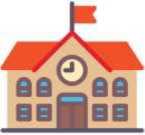 Заявление о назначении ежемесячной выплаты можно подать в любое время в течение трех лет со дня рождения ребенка. При этом выплата осуществляется со дня рождения ребенка, если обращение за ее назначением последовало не позднее шести месяцев со дня рождения ребенка, в остальных случаях со дня обращения за ее назначением.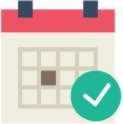 ВАЖНО!Ежемесячная выплата назначается на срок 1 год. По истечении срока выплаты необходимо подать новое заявление (с документами) о назначении ежемесячной выплаты на срок до достижения ребенком двух лет, затем – трех лет.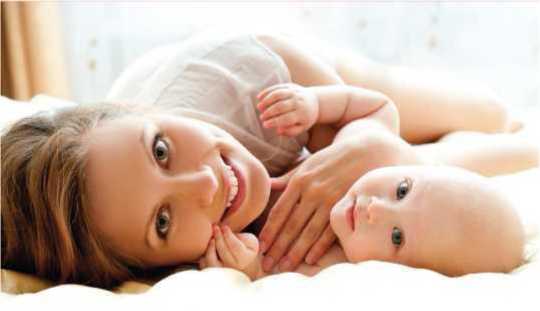 Какие документы необходимы для подтверждения права на ежемесячную выплату?Документы, подтверждающие личность и гражданство родителя (усыновителя) и ребенка;Документы, подтверждающие рождение (усыновление) детей;Сведения о доходах членов семьи;Документ, подтверждающий реквизиты счета в кредитной организации.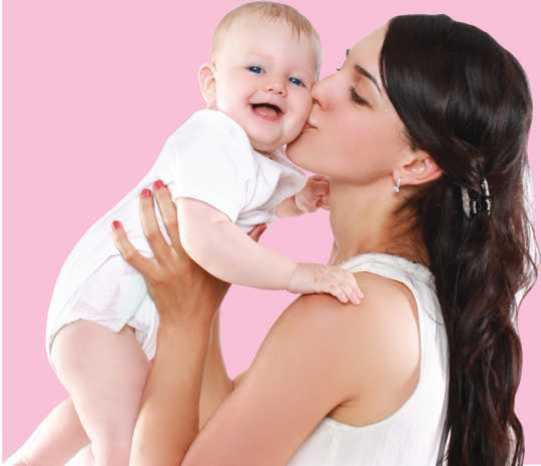 С полным перечнем документов для назначения ежемесячной выплаты можно ознакомиться на сайте департамента социальной защиты населения Кемеровской области (http://www.dsznko.ru) в разделе «Ежемесячная выплата в связи с рождением (усыновлением) первого ребенка».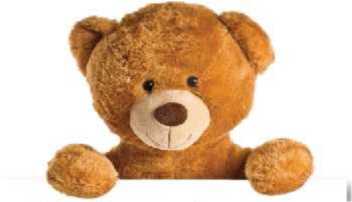 Рудничный ОСЗН: ул. Институтская, 24,тел. 62-14-25;Центральный ОСЗН: ул. Российская, 42,тел. 61-44-32.Вопросы можно задавать на сайте
Комитета СЗН - kszn-prokop.ruЕжемесячная выплата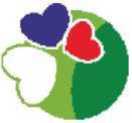 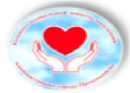 в связи с рождением (усыновлением)первого ребенка